Programma Toetsing en Afsluiting (PTA) vmbo basisberoepsgerichte leerweg Dit PTA is bestemd voor de leerlingen van vmbo bl uit cohort 2022 - 2024 die centraal examen doen in 2024. Een aantal benoemde onderdelen (ckv, maatschappijleer en twee keuzevakken) zijn reeds in leerjaar drie afgesloten.Inhoudsopgave Voorwoord In dit document staat voor elk vak beschreven uit welke toetsen het schoolexamen van dat vak bestaat. Het document is één jaar geldig. Examenreglement: informatie over wat de gang van zaken tijdens SE, maar ook CE is, info over herkansingen, over hoe eindcijfers worden berekend etc. Bekijk het goed! Als je vragen hebt kun je dat bespreken met je mentor, de examensecretaris of het afdelingshoofd.  Dit PTA is met zo groot mogelijke zorgvuldigheid samengesteld. Toch kan het voorkomen dat er type- of drukfouten instaan. Is iets onduidelijk? Doe dan altijd navraag bij je mentor, de examensecretaris of het afdelingshoofd.  Dit PTA is, na instemming van de Melanchthon medezeggenschapsraad op 19 september 2023, vastgesteld door de Algemene Directie Melanchthon.	 Examenperiodes en overzichtskalender 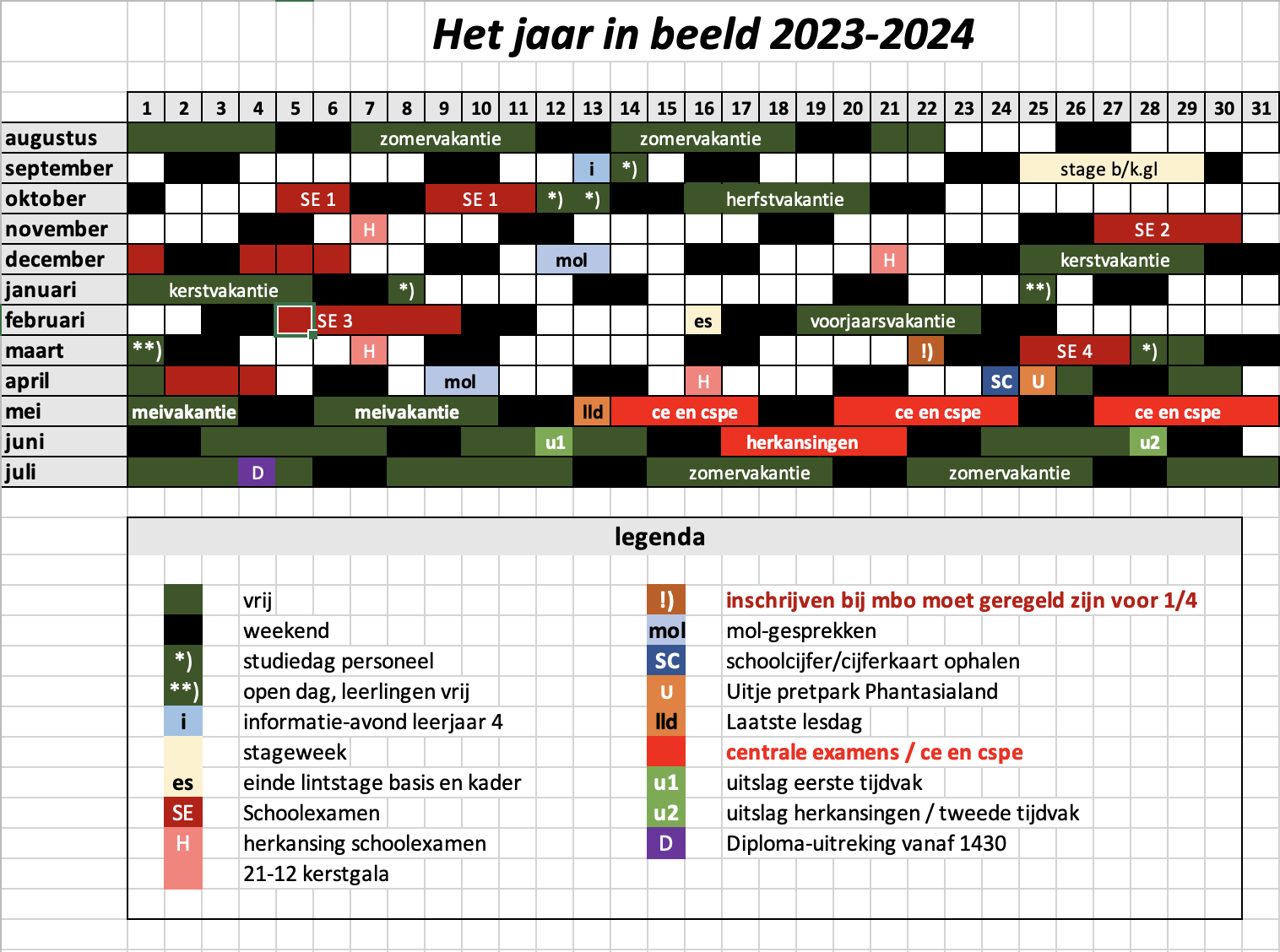 Soorten toetsen en gebruikte afkortingen Soorten toetsen Afkortingen Voor alle vakken en keuzevakken is in het pta aangegeven of het verplichte stof betreft voor het SE/CE, of dat het een schoolkeuze betreft.Het profielwerkstuk  Het profielwerkstuk is een werkstuk waarbij je op onderzoek uitgaat naar een passende vervolgopleiding. Dat lijkt heel simpel, maar dat is het niet altijd. Op Berkroden hanteren wij het motto ‘Bewust de Wereld in’. Vanuit dit motto zijn de praktijk- en theorielessen gericht op een uitgestelde en begeleide keuze naar het vervolgonderwijs. De keuze voor het onderwerp vervolgstudie is vanuit zowel de lob-leerlijn als de dienstverlening en producten leerlijn zo gemaakt, omdat deze leerlijnen uiteindelijk leiden tot deze vervolgstudie. Het profielwerkstuk is daarmee het uiteindelijke product van 4 jaar onderwijs op Berkroden.	Het sectorwerkstuk maak je tijdens de mentorlessen in klas 4. Je mentor weet precies wat hij moet doen. Tijdens deze lessen maak je opdrachten en onderzoek je waar je goed in bent en welke vervolgopleidingen bestaan. De meeste opdrachten maak je in QOMPAS, maar de opdrachten voor het sectorwerkstuk maak je in WORD. Dat is makkelijk, want dan hoef je alleen maar te knippen en te plakken als je het sectorwerkstuk in elkaar gaat zetten. Zorg er wel voor dat je een apart mapje aanmaakt op je OneDrive (om het overzichtelijk te houden).   Beoordeling Je krijgt er geen cijfer voor, maar wel een beoordeling (onvoldoende/voldoende) EN het is een verplicht onderdeel. Het profielwerkstuk is ook een onderdeel van het lob-programma. Deadline Op 12 januari 2024 heb je de eerste versie van je sectorwerkstuk ingeleverd bij je mentor. Dit kan door je werkstuk te mailen naar je mentor. De presentaties vinden pas daarna plaats. Na de presentaties vinden de reflectiegesprekken plaats en rond je het werkstuk af.  Bewegingsonderwijs PTA BO leerjaar 41. Lesgebonden Sport Oriëntatie Programma.2. Beoordeling op basis van aanwezigheid, deelname en inzet, dit levert een Onvoldoende/Voldoende/Goed op het examendossier.3. Alle onderdelen dienen met een Voldoende te worden afgesloten.4. Bij een Onvoldoende (inzet of gedrag is onvoldoende) zal de leerling de kans krijgen deze te verbeteren naar een Voldoende door de gymles te herkansen, de afspraak hiervoor zal z.s.m. plaatsvinden en zal volbracht worden bij de eigen docent BO of een van de andere docenten BO. De betreffende docent BO beoordeeld de deelname van de leerling en zal deze beoordeling kenbaar maken. Hiermee wordt de Onvoldoende beoordeling bij positieve uitkomst omgezet in een Voldoende. Let op: de les kan ook worden volbracht in een ander leerjaar 1, 2 of 3.5. Een leerling mag over alle periodes in totaal 3 keer wettig afwezig zijn (ziekmelding of afmelding anderzijds). Elke volgende absentie levert een Onvoldoende op en de leerling zal de kans krijgen deze te verbeteren naar een Voldoende door aan de aangeboden inhaal les deel te nemen, deze les zal z.s.m. plaatsvinden en zal volbracht worden bij de eigen docent BO of een van de andere docenten BO. De betreffende docent BO beoordeeld de deelname van de leerling en zal deze beoordeling kenbaar maken. Hiermee wordt de Onvoldoende beoordeling bij positieve uitkomst omgezet in een Voldoende. Let op: de les kan ook worden volbracht in een ander leerjaar 1, 2 of 3.6. Mocht de leerling niet in de mogelijkheid zijn aan deze inhaal les deel te nemen door langdurige afwezigheid, een blessure of anderzijds dan zal de docent BO in samenspraak met de leerling een andere vorm aan de vervangende opdracht geven in de vorm van een werkstuk. Denk hierbij aan; werkstuk over sport of aanverwante activiteiten die met gezondheid te maken hebben.7. Zal er een compenserende opdracht in de vorm van een werkstuk gemaakt moeten worden. In geval van werkstuk zal er een werkstuk van minimaal 300 woorden moeten worden gemaakt. Dit zal zijn bij de eerste overtreding na de max. zoals hierboven gelezen kan worden. Hierna zal elke les extra die onvoldoende is of gemist met reden 100 woorden toevoegen aan het geheel. Bij afwezigheid zonder geldige reden zal dit per les 300 woorden betreffen. Uiteraard zal ook de gemiste lestijd dan nog moeten worden ingehaald aangezien we hier spreken van spijbelen. Bij langdurige blessure zal er niet oneindig worden doorgeteld maar zal er in overleg de grote van het compensatie werkstuk worden vastgesteld. Dit wordt mede aan de hand van de duur van de blessure en het kunnen vervullen van andere taken binnen de les vastgesteld.Biologie Cultureel Kunstzinnige Vorming Dienstverlening en Producten  Keuzedelen DVPRDe leerling volgt in totaal twee keuzevakken. Twee van deze keuzevakken zijn afgerond in leerjaar 3. In het vierde leerjaar volgen de leerlingen nog twee keuzevakken. Keuzevak Audiovisuele vormgeving en productieKeuzevak autoschade en spuiten Keuzevak Bewerken en Verbinden van materialen   Keuzevak Booglassen Keuzevak De bijzondere keuken  Keuzevak voorkomen van ongevallen en EHBO Keuzevak EvenementenKeuzevak Fietstechniek  Keuzevak Gastheerschap Keuzevak Gastheerspecialisatie Keuzevak Geüniformeerde dienstverlening en veiligheid  Keuzevak Hout- en meubelverbindingen  Keuzevak keukenspecialisatie  (hybride vorm)Keuzevak keukenspecialisatie (niet-hybride vorm) Keuzevak Licht, Geluid en DecorKeuzevak Mens en GezondheidKeuzevak Meubelmaken  Keuzevak Motorconditie testen Keuzevak Ontwerpen/makenKeuzevak Plaat en constructie Keuzevak Robotica Keuzevak Verspaningstechniek  Keuzevak wielophanging en carrosserie Keuzevak Welzijn kind en jongereKeuzevak Kennismaking met uiterlijke verzorging Keuzevak Haarverzorging Keuzevak Hand- en Voetverzorging Keuzevak Huidverzorging Economie Engels LOB De LOB-resultaten zijn onderdeel van het vak Dienstverlening & Producten. Maatschappijleer Afgerond in Klas 3 In bijzondere gevallen kan er voor het vak maatschappijleer een integrale herexamentoets gedaan worden. Zie examenreglement 6.2.1.NASK1Nederlands RekenexamenDit is wettelijk verplicht voor: 	• 	vmbo-leerlingen uit elk van de vier leerwegen die geen examen afleggen in wiskunde;  Alle leerlingen hebben maximaal twee pogingen om een zo hoog mogelijk cijfer te scoren bij de rekentoets. De tweede poging geldt alleen voor de leerlingen die lager dan een 5 hebben gescoord bij de eerste poging.  Stage De stage-resultaten zijn onderdeel van het vak Dienstverlening & Producten.Wiskunde Afkorting Voluit se Schoolexamentoets po Praktische opdracht moMondelinge toetshdHandelingsdeelPer.Toetsnaam in SOMInhoud / stofomschrijvingEindtermen / domeinSE/CE/SchoolToetsoortdatumDuurWegingHerkansbaarOpmerkingen 1BOB41sportoriëntatie en sportkeuze. Een van de volgende sporten:TennisZwemmenFitnessFitness- groepslessenKung fuLO1/K/1 - LO1/K/9SEhd**o/v/gja2BOB42sportoriëntatie en sportkeuze. Een van de volgende sporten:TennisZwemmenFitnessFitness- groepslessenKung fuLO1/K/1 - LO1/K/9SEhd**o/v/gja3BOB43sportoriëntatie en sportkeuze. Een van de volgende sporten:TennisZwemmenFitnessFitness- groepslessenKung fuLO1/K/1 - LO1/K/9SEhd**o/v/gja4BOB44sportoriëntatie en sportkeuze. Een van de volgende sporten:TennisZwemmenFitnessFitness- groepslessenKung fuLO1/K/1 - LO1/K/9SEhd**o/v/gjaPer.Toetsnaam in SOMInhoud / stofomschrijvingEindtermen / domeinSE/CE/SchoolToetsoortdatumDuurWegingHerkansbaarOpmerkingen 1BIB41Thema PlantenBI/K/1/2/3/4/6SEseTW1802Ja2BIB42Thema stevigheid en beweging (klas 3)BI/K/8SEpo--1neeInleveropdracht2BIB43Thema regeling en zintuigen BI/K/1/2/3/11SEseTW2802Ja3BiB44Practicum Microscopie + PO map BI/K/1/2/3/4SEpoTW3802neePO map inleveren4BIB45Mensen beinvloeden hun omgevingBI/K/7SEpo--1NeeInleveropdracht4BIB46Thema: voeding & vertering, transport & afweer,Gaswisseling & uitscheidingBI/K/1/2/3/5/9/10SEseTW4802JaPer. Toetsnaam in SOM Inhoud / stofomschrijving Eindtermen / domein SE/CE/ School Toetsoort datum Duur Weging Herkansbaar CZP1 Cultureel Zelf Portret 1 KV/K/1, KV/K/2, KV/K/3, KV/K/4 SE hdDec 2023 nvt O/V/G Ja; herkansen tot voldoende - o/v/g afgerond in leerjaar 3CA 1 Toneel KV/K/1, KV/K/2, KV/K/3, KV/K/4 SE hdDec 2023 nvt O/V/G Ja; herkansen tot voldoende - o/v/g afgerond in leerjaar 3CA 2 Digital Playground KV/K/1, KV/K/2, KV/K/3, KV/K/4 SE hdDec 2023 nvt O/V/G Ja; herkansen tot voldoende - o/v/g afgerond in leerjaar 3CA 3 Cultuur Route Rotterdam KV/K/1, KV/K/2, KV/K/3, KV/K/4 SE hdJuni 2023 nvt O/V/G Ja; herkansen tot voldoende - o/v/g afgerond in leerjaar 3CA 4 Muziek KV/K/1, KV/K/2, KV/K/3, KV/K/4 SE hdDec 2023 nvt O/V/G Ja; herkansen tot voldoende  o/v/g afgerond in leerjaar 3CZP 2 Cultureel Zelf Portret 2 KV/K/1, KV/K/2, KV/K/3, KV/K/4 SE hdDec 2023 nvt O/V/G Ja; herkansen tot voldoende  o/v/g afgerond in leerjaar 3Per.Toetsnaam in SOMInhoud/ stofomschrijvingEindtermen/ domeinSE/CE/SchoolToetsoortDatumDuurWegingHerkansbaarOpmerkingen 2&4DPB41Het organiseren van een activiteit (o.a werken met Excel en Word)P/DP/1.1  en 1.2SEse*120 min1ja2&4DPB42Hospitality (koken en facilitaire handelingenP/DP/1.3 en 1.4SEpo*80 min2nee2 & 4 DPB43 Social media gebruiken en toepassen in zakelijke context Aan de hand van eisen producten ruimtelijk presenteren met gebruikmaking van opbouw-, promotie- en decoratiemateriaal Een presentatie, uitleg, instructie en voorlichting voorbereiden en geven P/DP/2.1  P/DP/2.2 P/DP/2.3 CEpo SE2 (eerste groep) SE4 (tweede groep) 80 min 1 Ja Toets op papier, uitvoering digitaal (op device met volledige OFFICE-applicaties) 2 & 4 DPB44 Voor een bepaald doel en bepaalde doelgroep een media-uiting maken Een verkoopgesprek voeren P/DP/2.1 P/DP/2.2 CEpoDeadline 22-04-2024 n.v.t. n.v.t. Nee, afmaken bestaande opdrachten Het maken praktische opdrachten in de (elektronische) leeromgeving Minimaal 60% score Per.  Toetsnaam in SOM  Inhoud / stofomschrijving  Eindtermen / domein  SE/CE  school3  Toetsoort  datum  Duur  Weging  Herkansbaar  Opmerkingen   2 & 4  DPB45  3d tekenen  P/D&P/3.1  CE  po  40min  1  ja  2 & 4 DPB46  Product maken  P/D&P/3.2  CEpo  120min  2  nee  2 & 4  DPB47  Voorbereiding website maken  P/D&P/4.3 CEpo  60min  1  ja  2 & 4 DPB48  Een instructiefilm maken  P/D&P/4.2  CE po  80min  1  ja  Per.Toetsnaam in SOMInhoud / stofomschrijvingEindtermen / domeinSE/CEschoolToetsoortdatumDuurWegingHerkansbaarOpmerkingen 1AVB-1Praktische opdracht – Roulatie opdrachtP/MVI/1.2, P/MVI/1.3SEpo*1601Nee2AVB-2Praktische opdracht – AnimatieP/MVI/1.4, P/MVI/1.5, P/MVI/1.6SEpo*1601Ja3AVB-3Praktische opdracht – FotoserieP/MVI/1.7, P/MVI/1.8SEpo*801Ja3AVB-4Theoretische Toets – Begrippen & theorie videoP/MVI/1.2SEse*451Ja4AVB-5Praktische opdracht – Eindproject documentaireP/MVI/1.1, P/MVI/1.2, P/MVI/1.3SEpo*1602NeePer. Toetsnaam in SOM Inhoud / stofomschrijving Eindtermen / domein SE/CE school1 Toetsoort datum Duur Weging Herkansbaar Opmerkingen   *ASB1 Schadeherstelwerkzaamheden voorbereiden. Eenvoudige schade herstellen. Te spuiten delen voorbewerken. Voertuig afleveringsklaar maken. K/MET/8.1 K/MET/8.2 K/MET/8.3 K/MET/8.4 SE po ** 1 Ja Hybride uitvoeringProeve van bekwaamheid Per. Toetsnaam in SOM Inhoud / stofomschrijving Eindtermen / domein SE/CE school1 Toetsoort datum Duur Weging Herkansbaar Opmerkingen   *BVB-1 producten maken en samenstellen aan de hand van werktekeningen. P/PIE/2.1 P/PIE/2.2  SEpo  ** 1 Nee Per. Toetsnaam in SOM Inhoud / stofomschrijving Eindtermen / domein SE/CE school1 Toetsoort datum Duur Weging Herkansbaar Opmerkingen  *BGB1 Materialen en machine’s voorbereiden. Materialen bewerken en hechten. Plan van aanpak maken en uitvoeren. K/PIE/2.1 K/PIE/2.2 K/PIE/2.3 K/PIE/2.4 K/PIE/2.5 SE  po ** 1 Nee Hybride uitvoering Proeve van bekwaamheidPer. Toetsnaam in SOM Inhoud / stofomschrijving Eindtermen / domein SE/CE school1 Toetsoort datum Duur Weging Herkansbaar Opmerkingen   *DBB1 Een bijdrage leveren aan het beheer van horeca producten en het bereiden van maaltijden uit de bijzondere keuken. K/HBR/6.1 K/HBR/6.2 SE  po1 Nee Hybride uitvoering Proeve van bekwaamheidPer.  Toetsnaam in SOM  Inhoud / stofomschrijving  Eindtermen / domein  SE/CE  school7  Toetsoort  datum  Duur  Weging  Herkansbaar  Opmerkingen     *EHB-1  Toets K/ZW/12.2, K/ZW/12.3, K/ZW/12.5 SE se  **  1  Nee   *EHB-2  Praktijksimulatie K/ZW/12.1, K/ZW/12.3, K/ZW/12.4,  K/ZW/12.5 SEpo  *  *1 Nee  Per.Toetsnaam in SOMInhoud / stofomschrijvingEindtermen / domeinSE/CEschoolToetsoortdatumDuurWegingHerkansbaarOpmerkingen 1EVB1Praktische opdracht – Voorbereiding evenementK/HBR/4.1.1, K/HBR/4.1.2, K/HBR/4.1.3, K/HBR/4.1.4SEpo*1601Ja1EVB2Praktische opdracht – Evenement evaluerenK/HBR/4.1.5, K/HBR/4.2.5SEpo*201Jao/v/g2EVB3Praktische opdracht – Evenement uitvoeringK/HBR/4.2.1, K/HBR/4.2.2, K/HBR/4.2.3, K/HBR/4.2.4SEpo*802NeePer. Toetsnaam in SOM Inhoud / stofomschrijving Eindtermen / domein SE/CE school1 Toetsoort datum Duur Weging Herkansbaar Opmerkingen   *FTB-1 Fiets afleveringsklaar maken. Het electrisch, aandrijf, veer en remsystemen meten, controleren en vervangen.  K/MET/5.1 K/MET/5.2 K/MET/5.3 K/MET/5.4 K/MET/5.5 SEpo ** 1 Nee Hybride uitvoering Proeve van bekwaamheidPer. Toetsnaam in SOM Inhoud / stofomschrijving Eindtermen / domein SE/CE school1 Toetsoort datum Duur Weging Herkansbaar Opmerkingen  *GHB-1 een bijdrage leveren aan: - de bedrijfsvoering binnen een Horeca-, Bakkerij- en Recreatie omgeving - een aangenaam verblijf en de verzorging van gasten - het uitvoeren van dagelijkse facilitaire werkzaamheden - het bereiden en serveren van kleine gerechten en drank P/HBR/1.1 P/HBR/1.2 P/HBR/1.3 P/HBR/1.4 SE po * *1 Nee Hybride uitvoering Proeve van bekwaamheidPer. Toetsnaam in SOM Inhoud / stofomschrijving Eindtermen / domein SE/CE school1 Toetsoort datum Duur Weging Herkansbaar Opmerkingen  *GSB-1 in een meer complexe praktijkomgeving service en advies verlenen aan diverse typen gasten, omgaan met gedifferentieerde vragen en de bijbehorende serveertechnieken uitvoeren K/HBR/1.1 SEpo  ** 1 Nee Hybride uitvoeringProeve van bekwaamheidPer.  Toetsnaam in SOM  Inhoud / stofomschrijving  Eindtermen / domein  SE/CE  school7  Toetsoort  datum  Duur  Weging  Herkansbaar  Opmerkingen     *GDB-1  Presentatie  KDP6.4  SEpo    *  * 1  Nee    *GDB-2  Veiligheid  KDP6.2/6.4 SEpo    *  *1  Nee    *GDB-3  Fysieke test  KDP6.1  SE po    *  *1  Nee    *GDB-4  Evenement   KDP6.3/6.5  SE  po    *  *1  Nee  Per. Toetsnaam in SOM Inhoud / stofomschrijving Eindtermen / domein SE/CE school1 Toetsoort datum Duur Weging Herkansbaar Opmerkingen   *HMB-1 Enkelvoudige houtverbinding  maken. Machinaal houtbewerken. P/BWI/3.1 P/BWI/3.2 SEpo * *1 Nee Ook in hybride uitvoering Per. Toetsnaam in SOM Inhoud / stofomschrijving Eindtermen / domein SE/CE school1 Toetsoort datum Duur Weging Herkansbaar Opmerkingen   *KSB-1 Een bijdrage leveren aan het beheer van horeca producten en het bereiden van maaltijden in een complexe situatie. K/HBR/3.1 K/HBR/3.2 SE po ** 1 Nee Hybride uitvoering Proeve van bekwaamheidPer. Toetsnaam in SOM Inhoud / stofomschrijving Eindtermen / domein SE/CE/ School Toetsoort datum Duur Weging Herkansbaar Opmerkingen  *KEB-1 De leerlingen volgen in Keukenspecialisatie het programma uit HBR in een aangepaste vorm. Nadruk ligt naast de kookvaardigheden ook op een stukje banket uit het keuzevak patisserie. K/HBR/3.1.4 t/m 3.1.5 K/HBR/3.2.1 t/m 3.2.4 K/HBR/5.2 SE po *60 min 1 Nee  * KEB-2 De KKSP wordt afgesloten met een proeve van bekwaamheid hierin wordt het deel keuken en patisserie in een project afgetoetst in combinatie met het keuzevak Gastheerschap K/HBR/3 SE PO  *120 min 2 Nee Per.Toetsnaam in SOMInhoud / stofomschrijvingEindtermen / domeinSE/CEschoolToetsoortdatumDuurWegingHerkansbaarOpmerkingen 1LGB-1Praktische opdracht – Bediening geluidK/MVI/8.2, SEpo*201Nee1LGB-2Praktische opdracht – Bediening lichtK/MVI/8.1, SEpo*201Nee2LGB-3Praktische opdracht – Lichtontwerp makenK/MVI/8.1, K/MVI/8.3SEpo*801Ja2LGB-4Theoretische Toets – Begrippen, veiligheid & theorie geluid & lichtK/MVI/8.1, K/MVI/8.2SEse*451Ja2LGB-5Praktische opdracht - EindprojectK/MVI/8.1, K/MVI/8.2SEpo*1602NeePer.Toetsnaam in SOMInhoud / stofomschrijvingEindtermen / domeinSE/CEschoolToetsoortdatumDuurWegingHerkansbaarOpmerkingen 2MGB- 1Theorietoets over de fysieke, psychische en sociale gezondheid en gezonde leefstijl P/ZW/1.1.1P/ZW/1.1.2P/ZW/1.3.2P/ZW/1.3.3P/ZW/1.3.4SEse*60 min1ja1MGB-2Presentatie geven gezonde leefstijl, voedings- en bewegingspatroon en dagritme. In combinatie met uitleg geven over genotsmiddelen en invloed van de media op leefstijl.P/ZW/1.1.1P/ZW/1.1.3P/ZW/1.1.4P/ZW/1.3.1P/ZW/1.3.3P/ZW/1.3.5SEpo*2NeeGroepsopdracht2MGB-3Gezonde maaltijd voorbereiden, bereiden en opdienen.P/ZW/1.2.1P/ZW/1.2.2P/ZW/1.2.3P/ZW/1.2.4P/ZW/1.2.5P/ZW/1.2.6P/ZW/1.2.7P/ZW/1.2.8SEpo*2NeeGroepsopdrachtPer. Toetsnaam in SOM Inhoud / stofomschrijving Eindtermen / domein SE/CE school1 Toetsoort datum Duur Weging Herkansbaar Opmerkingen   *MMB-1 Werkzaamheden voorbereiden. Meubel maken van hout en plaatmateriaal.  K/BWI/16.1 K/BWI/16.2 SE po  ** 1 Nee Hybride uitvoering Proeve van bekwaamheidPer. Toetsnaam in SOM Inhoud / stofomschrijving Eindtermen / domein SE/CE school1 Toetsoort datum Duur Weging Herkansbaar Opmerkingen   *MTB-1 Motormechanische delen meten en testen. Werkzaamheden smeersysteem uitvoeren. Werkzaamheden koelsysteem uitvoeren. P/MET/1.1  P/MET/1.2 P/MET/1.3 SEpo * *1 Nee Hybride uitvoering Proeve van bekwaamheidPer. Toetsnaam in SOM Inhoud / stofomschrijving Eindtermen / domein SE/CE school1 Toetsoort datum Duur Weging Herkansbaar Opmerkingen   *OMB-1 OMB-2 2 en 3 D tekening maken en detailleren. Werkstukken uitvoeren met handmatig en machinale bewerkingen aan metaal en kunststof. P/PIE 1.1.  P/PIE 1.2.  SEpo * *1 Nee 
 Tijdens de les OMB-3 Electrische schakeling maken, aansluiten en testen.  P/PIE 1.3 SEPo 1 Nee Tijdens de les OMB-4 Combi opdracht  
samenstellen en aansluiten. P/PIE 1.4 SEPo 1 Nee Tijdens de les Per. Toetsnaam in SOM Inhoud / stofomschrijving Eindtermen / domein SE/CE school1 Toetsoort datum Duur Weging Herkansbaar Opmerkingen  *PCB-1 Materialen kiezen, bewerken en voorbereiden voor machinale bewerking. Materialen bewerken volgens de werktekening. Materialen met elkaar verbinden. Maatvoering controleren van gemaakt werkstuk. K/PIE/1.1 K/PIE/1.2 K/PIE/1.3 K/PIE/1.4 K/PIE/1.5 SEpo  * *1 Nee Hybride uitvoering Proeve van bekwaamheidPer. Toetsnaam in SOM Inhoud / stofomschrijving Eindtermen / domein SE/CE school1 Toetsoort datum Duur Weging Herkansbaar Opmerkingen   *ROB-1 Oriëntatie op moderne technische toepassingen. Een schakeling bouwen. Een geprogrammeerde handeling laten uitvoeren. K/D&P/2.1 K/D&P/2.2 K/D&P/2.3  Schoolpo  ** 1 Ja  Proeve van bekwaamheidPer. Toetsnaam in SOM Inhoud / stofomschrijving Eindtermen / domein SE/CE school1 Toetsoort datum Duur Weging Herkansbaar Opmerkingen  * VTB-1 Ontwerpen van een werkstuk in 2D/3D. Het maken van een draai- freesproduct. K/PIE/12.1 K/PIE/12.2 SEpo  * *1 Nee Hybride uitvoeringProeve van bekwaamheid Per. Toetsnaam in SOM Inhoud / stofomschrijving Eindtermen / domein SE/CE school1 Toetsoort datum Duur Weging Herkansbaar Opmerkingen   *WCB-1 Wielophanging en veersysteem controleren, beoordelen en vervangen. Banden wielen controleren, beoordelen, repareren en vervangen. Delen carrosserie inbouwen, uitbouwen en afstellen. P/MET/2.1 P/MET/2.2 P/MET/2.3 SEpo  * *1 Nee Hybride uitvoering Proeve van bekwaamheidPer.Toetsnaam in SOMInhoud / stofomschrijvingEindtermen / domeinSE/CE/SchoolToetsoortdatumDuurWegingHerkansbaarOpmerkingen *KJB-1Leerlingen maken een ontwerp voor een deel van een educatieve ruimte voor een specifieke leeftijdsgroep die gebaseerd is op de ontwikkeling van deze doelgroep.K/ZW/5.4.1K/ZW/5.4.2SEpo*1neeGroepsopdracht*KJB-2De leerling geeft aan de hand van een casus advies over een opvoedtechniek, maakt hiervan een dagrapportage en  kan dit mondeling toelichten.K/ZW/5.1.3K/ZW/5.5.1 K/ZW/5.5.2SEmo*1ja*KJB-3De kandidaat kan voor een bepaalde leeftijdsgroep passende (re)creatieve activiteiten bedenken, voorbereiden, uitvoeren en begeleiden.K/ZW/5.2.1K/ZW/5.2.2K/ZW/5.2.3K/ZW/5.2.4K/ZW/5.2.5K/ZW/5.3.1K/ZW/5.3.2K/ZW/5.3.3K/ZW/5.3.4K/ZW/5.3.5SEpo*120 min1neeGroepsopdrachtPer.  Toetsnaam in SOM  Inhoud / stofomschrijving  Eindtermen / domein  SE/CE  school1  Toetsoort  datum  Duur  Weging  Herkansbaar  Opmerkingen     *KUB1 Klant ontvangen en eenvoudige haar- en hoofdhuidbehandeling uitvoeren. K/ZW/1.1 K/ZW/1.2  SEpo   * 60 min 2 Ja   *KUB2 Klant ontvangen en eenvoudige gezichtsbehandeling uitvoeren  K/ZW/1.1 K/ZW/1.3  SEpo   *60 min 2 Ja   *KUB3 Klant ontvangen en eenvoudige handbehandeling uitvoeren K/ZW/1.1 K/ZW/1.4  SEpo    * 60 min 2 Ja Per.  Toetsnaam in SOM  Inhoud / stofomschrijving  Eindtermen / domein  SE/CE  school1  Toetsoort  datum  Duur  Weging  Herkansbaar  Opmerkingen     *HVB1 Toets haar opbouw, verzorging, spullen en producten   K/ZW/2.1 K/ZW/2.2  SEse   * 60 min 1 Ja    *HVB2 Klant ontvangen en haar omvormen  K/ZW/2.1 K/ZW/2.2  SEpo  *120 min 2 Ja   *HVB3 Haar omvormen technieken   K/ZW/2.2  SEpo  * 60 min 2 Ja  Per.  Toetsnaam in SOM  Inhoud / stofomschrijving  Eindtermen / domein  SE/CE  school1  Toetsoort  datum  Duur  Weging  Herkansbaar  Opmerkingen     *VHB1 Toets functies van nagel, voorkomende nagel problemen, nagelafwijkingen, voetproblemen benoemen, teennagel problemen herkennen. K/ZW/4.1 K/ZW/4.2  SESe    * 60 min 1 Ja   *VHB2 Klant ontvangen, hand en nagel behandeling uitvoeren.  K/ZW/4.1 K/ZW/4.2  SEpo   *120 min 2 Ja Per.  Toetsnaam in SOM  Inhoud / stofomschrijving  Eindtermen / domein  SE/CE  school1  Toetsoort  datum  Duur  Weging  Herkansbaar  Opmerkingen     *HZB1 Toets opbouw van de huid. huidsoorten, behandelingen, kennis/aanbevelingen delen huidverzorging, reinigingsstappen kennen  K/ZW/3.1 K/ZW/3.2  SESe   * 60 min 1 Ja   *HZB2 Klant ontvangen en lichaamsverzorgende behandeling uitvoeren K/ZW/3.1 K/ZW/3.2  SEHd   *120 min 2 Ja  Per.Toetsnaam in SOMInhoud / stofomschrijvingEindtermen / domeinSE/CE/SchoolToetsoortdatumDuurWegingHerkansbaarOpmerkingen 1ECB41H1 + H2EC/K/4AEC/K/4BEC/K/8Consumptie en consumentenorganisatiesNatuur en milieuSEseTW1801j2ECB42H3 + H4EC/K/5AEC/K/5BArbeid en productieArbeid en bedrijfslevenSEseTW2801j3ECB43H5 + H6EC/K/6EC/K/7Overheid en bestuurInternationale ontwikkelingenSEseTW3801j4ECB44H1 t/m H6EC/K/4AEC/K/4BEC/K/5AEC/K/5BEC/K/6EC/K/7EC/K/8Consumptie en consumentenorganisaties, arbeid en bedrijfsleven, overheid en bestuur, internationale ontwikkelingen, natuur en milieuSE4se801jPer. Toetsnaam in SOM Inhoud / stofomschrijving Eindtermen / domein SE/CE/ School Toetsoort datum Duur Weging Herkansbaar Opmerkingen  1 ENB41 Leesvaardigheid:  Een verzameling leesteksten in de doeltaal met verschillende soorten vragen: MVT/K/1 MVT/K/2 MVT/K/3 MVT/K/4 SE/CE seTW180 min 2 Ja 2 ENB42 Spreekvaardigheid: Kandidaten kunnen op een drietal onderwerpen een gesprek voeren met ‘peers’ alsmede de examinatoren. MVT/K/1 MVT/K/2 MVT/K/3 MVT/K/6 SE2moTW215 min 2 Nee 3 ENB43 Kijk- en luistervaardigheid: Schoolexamen bestaande uit een audiodeel en een videodeel met meerkeuzevragen. Een aantal vragen zijn in de doeltaal op GL-niveau. MVT/K/1 MVT/K/2 MVT/K/3 MVT/K/5 SE3seTW360 min 2 Nee 4 ENB44 Schrijfvaardigheid: Eén van twee schrijfopdrachten die de kandidaten hebben geoefend in de les uit te werken in de doeltaal; 1.Persoonlijke brief 2.Zakelijke brief MVT/K/1 MVT/K/2 MVT/K/3 MVT/K/7 MVT/V/3 MVT/V/4 MVT/V/5 SE4 seTW4t/m 3-4 80 min 2 Ja Per. Toetsnaam in SOM Inhoud / stofomschrijving Eindtermen / domein SE/CE school13 Toetsoort datum Duur Weging Herkansbaar Opmerkingen  1-4 LOB41Profielwerkstuk C1/2/4/5 SE/schoolhdPer1 t/m 4 n.v.t. 0ja Moet voldoende 3/4 LOB42Presentatie vervolgopleiding en eigen toekomst C1/2/3/4/5 SE/schoolhdPer3/4 n.v.t. 0 ja Moet voldoende Per.Toetsnaam in SOMInhoud / stofomschrijvingEindtermen / domeinSE/CE/SchoolToetsoortdatumDuurWegingHerkansbaarOpmerkingen 1MABL31Werkstuk ML1/K/5,6SEpoPeriode 1n.v.t.1Nee1MABL32Toets 
Socialisatie en pluriforme samenleving.ML1/K1,2,3SEsePeriode 170 minuten3Nee2MAB33  Presentatie 
identiteit en werk.ML1/K/4SEmoPeriode 2n.v.t.1Nee2MABL34Toets 
Arbeid en politiek.ML1/K?1,2,3SEsePeriode 280 minuten3Nee3MABL35Eindproject maatschappelijk probleem.ML1/K/7SEpoPeriode 3n.v.t.1Nee3MABL36  Toets 
criminaliteit en media. ML1/K/1,2,3SEsePeriode 3 80 minuten3NeePer.Toetsnaam in SOMInhoud / stofomschrijvingEindtermen / domeinSE/CE/SchoolToetsoortdatumDuurWegingHerkansbaarOpmerkingen 1NAB41SE1H8,11H6(boekleerjaar 3)ElektriciteitK1/K2/K3/K4/K5SEseTW160min2jaBinas en rekenmachine2NAB42H10,12KrachtenK1/K2/K3t/mK9SEseTW260min2jaBinas en rekenmachine3NAB43H2 stoffen (boekleerjaar3)H7 materialen H9 GeluidK1/K2/K3/K4/K10SEseTW360min2jaBinas en rekenmachine4NAB44Alle onderwerpenElektriciteit, krachten, stoffen, materialen, geluid en licht(boekleerjaar3)K1/K2/K3t/mK9SEseTW460min2jaBinas en rekenmachinePer.Toetsnaam in SOMInhoud / stofomschrijvingEindtermen / domeinSE/CEschoolToetsoortdatumDuurWegingHerkansbaarOpmerkingen 1NEB41 Kijk- en luistervaardigheid K4/6/8 SEseTW1802nee2NEB42LeesvaardigheidK3/6/9SEseTW2803ja3NEB43Spreekvaardigheid: mondeling 
fictie K1/2/3/4/5/6/7/8SEpo/moTW3102nee2x klassikaal boek1x film/serie4NEB44SchrijfvaardigheidK2/3/7 SEseTW4603jaZakelijke e-mailPer. Toetsnaam in SOM Inhoud / stofomschrijving Eindtermen / domein SE/CE school17 Toetsoort datum Duur Weging Herkansbaar Opmerkingen  1 REB41 Rekentoets poging 1 School seTW1 60 min. Ja  Toets op devicePer.Toetsnaam in SOMInhoud / stofomschrijvingEindtermen / domeinSE/CEschoolToetsoortdatumDuurWegingHerkansbaarOpmerkingen 1STB-1De stage (bedrijf oriëntatie) bestaat uit een periode van 1 week. De leerling kiest een stagebedrijf welke in zijn interessesfeer ligt. De leerling voert werkzaamheden uit bij het bedrijf. De opdracht is voldoende afgesloten als: 1) de leerling zijn eindgesprek heeft gevoerd en beoordeling heeft gekregen van zijn stagebegeleider;2) de leerling de opdrachten in Learnbeat heeft gemaakt.Kern D&P-CSchoolhd**0NeeO/V/GPer.Toetsnaam in SOMInhoud / stofomschrijvingEindtermen / domeinSE/CE/SchoolToetsoortdatumDuurWegingHerkansbaarOpmerkingen 1WIB41SE1: Rekenen en verbanden IWI/K/1/2/3/4/5/8SEseTW180 min2Ja2WIB42SE2: Symmetrie en statistiekWI/K/1/2/3/5/6/7/8SEseTW280 min2Ja3WIB43SE3: Rekenen en verbanden IIWI/K/1/2/3/4/5/8SEseTW380 min2Ja4WIB44SE4: Verbanden en meetkundeWI/K/1/2/3/5/6/8SEseTW480 min2Ja